.Introduction: 20 counts (rock back on the lyric ‘catch’)Back Rock, Recover, ½ Back, ½ Shuffle Forward (Sweep 1/8), Cross, Side, Behind (sweep), Behind, SideCross Rock, Recover, Side, Cross Rock, Recover, Side, Cross, Side, Back (1/8), Back, Side (1/8), Together, ForwardWalk Fwd x2, Rock Fwd, Recover, ½ Fwd, ½ Back, Back, Cross, Back, Back, CrossBack, ½ Forward, ¼ Basic Nightclub, Side, Behind, 1/8 Forward, Rock Forward, Back, BackTAG: At the end of walls 3 & 5 (after the chorus), add the following 2 count tag facing 7:30.About the music (from Maddison): My brother Dion suggested the music to us. My Dad, Tom, grew up with a Father who was an alcoholic and not actively involved in his children’s lives. I am so proud that my Dad didn’t let history repeat itself.My brothers and I couldn’t ask for a better Father, role model and best friend. We love you Tommy.maddisonglover94@gmail.comwww.linedancewithillawarra.com/maddison-gloverFacebook: Maddison Glover Line DanceMONTHLY NEWSLETTER NOW AVAILABLETurning Tables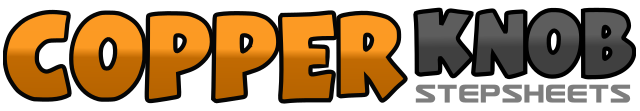 .......Count:32Wall:2Level:Intermediate.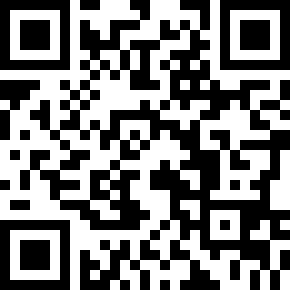 Choreographer:Maddison Glover (AUS) & Tom Glover (AUS) - November 2019Maddison Glover (AUS) & Tom Glover (AUS) - November 2019Maddison Glover (AUS) & Tom Glover (AUS) - November 2019Maddison Glover (AUS) & Tom Glover (AUS) - November 2019Maddison Glover (AUS) & Tom Glover (AUS) - November 2019.Music:For My Daughter - Kane Brown : (3:44)For My Daughter - Kane Brown : (3:44)For My Daughter - Kane Brown : (3:44)For My Daughter - Kane Brown : (3:44)For My Daughter - Kane Brown : (3:44)........1,2,3[Begin dance facing 1:30] Rock R back, recover weight fwd onto L, make ½ turn L stepping R back (7:30)4&5Make ½ turn L stepping L fwd (1:30), step R together, step L fwd as you sweep R fwd/around to 12:006&7Cross R over L (12:00), step L to L side, cross R behind L as you sweep L back/ around (12:00)8&Cross L behind R, step R to R side1,2&Cross rock L over R, recover weight back onto R, step L to L side3,4&Cross rock R over L, recover weight back onto L, step R to R side5,6&7Cross L over R, step R to R side, turn 1/8 L stepping back onto L (10:30), step R back (10:30)8&1Turn 1/8 L stepping L to L side (9:00), step R together, step L fwd2,3Walk R fwd, walk L fwd4&5Rock R fwd, recover weight back onto L, make ½ turn R stepping R fwd (3:00)6&7Make ½ turn R stepping back on L (9:00), step R back into R diagonal, cross L over R (shoulders open to R diagonal)8&1Step R straight back (9:00), step L back into L diagonal, cross R over L (shoulders open to diagonal L)2&Step L straight back (9:00), make ½ turn R stepping R fwd (3:00)3,4&Make ¼ turn R stepping L to L side (6:00), step R beside L, cross L over R5,6&Step R to R side, cross L behind R, turn 1/8 R stepping R fwd (7:30)7,8&Step/Rock L fwd (7:30), step R back, step L back (7:30)1,2Step R back (sweeping L around/back), step L back (sweeping R around/back)